ВСЕРОССИЙСКАЯ ОЛИМПИАДА ШКОЛЬНИКОВ ПО ОБЩЕСТВОЗНАНИЮ. МУНИЦИПАЛЬНЫЙ ЭТАП. 9 КЛАСС. 2020-2021 гг.Максимальный балл за работу - 1001. Задания для выбора ответа («да» — если высказывание верно, «нет» — если высказывание неверно). Внесите свои ответы в таблицу.1. Нормативные акты обладают различной юридической силой.2. Понятия «право» и «закон» тождественны. 3. Юридическое лицо не является субъектом правоотношений.4. Конституция РФ 1993 г. закрепляет принципы сменяемости судей и их зависимости от мнения народных заседателей.5. Абсолютная монархия существует в некоторых странах на современном этапе развития.6. Демократическое государство всегда является федерацией.7. Одной из приоритетных задач Правительства РФ является осуществление мер по обеспечению прав и свобод граждан.8. Гражданский брак (зарегистрированный в ЗАГСе) является официальным законным браком. 9. Интернет, в отличие от, например, прессы, не имеет отношения к СМИ. 10. США является президентской республикой2. Что объединяет понятия, образующие каждый из представленных рядов? Дайте краткий ответ.1) монополия на власть одной партии, уничтожение оппозиции, вождь во главе партии, бесконтрольность власти, карательная система, Германия 30-х гг. ХХ в.________________________________________. 2) государство, обеспеченность и незыблемость прав и свобод человека, верховенство права, разделение властей, взаимная ответственность государства и гражданина ________________________________________. 3) Долговременное общественное объединение, завоевание или осуществление власти, четкая организационная структура, наличие политической программы, наличие устава, стремление к созданию массовой опоры в гражданах ________________________________________.3.Исправьте ошибки, допущенные в тексте.По форме государственного устройства государство может быть монархией или республикой. При монархическом правлении во главе государства стоит монарх и его власть, как правило, передается по наследству. Из курса истории вы знаете, что государств с такой формой было множество в разные исторические эпохи. Да и сегодня немало государств можно отнести к монархическим. Правда, во многих из них власть первого лица ограничена конституцией страны или каким-либо представительным органом, чаще всего парламентом. Примером такой сословно-представительной монархии, где король или королева «царствует, но не правит», может считаться Великобритания.Конституционными монархиями могут считаться Франция, Германия, Швеция и ряд других государств. В некоторых странах (например, в Саудовской Аравии) сохранились и дуалистические (ничем не ограниченные) монархии.___________________________________________________________________________________________________________________________________________________________________________________________________________________________________________________________________________________________________________________________________________________________________4. На основании приведенных ниже изображений выполните следующие задания:  Дайте определение морали.4.2 Определите, какие базовые моральные категории отражены в изображениях.4.3 Сформулируйте нравственные проблемы, которые затрагивают данные изображения. ___________________________________________________________________________________________________________________________________________________________________________________________________________________________________________________________________________________________________________________________________________________________________5. Сформулируйте логическое противоречие,  приведенное в диалоге  персонажей. «Прекрасно! – промолвил Рудин. – Стало быть, по-вашему, убеждений нет?»  – «Нет, и не существует». – «Это Ваше убеждение?». – «Да». – «Как же Вы говорите, что их нет? Вот Вам уже одно, на первый случай». (И.С. Тургенев «Рудин»)___________________________________________________________________________________________________________________________________________________________________________________________________________________________________________________________________________________________________________________________________________________________________6. Прочитайте внимательно притчу и выполните задания. Христианская притча «Простые ответы» гласит:Пришел как-то человек к старцу и спрашивает:– Скажи, кто мудр?– Кто мудр? –  переспросил старец. – Тот, кто видит будущее.– А кто зовётся сильным?– Кто силен? Тот, кто побеждает страсти, – ответил старец.– Кого можно назвать богатым? –  спросил человек.–  Кто богат?  Тот, кто доволен своей долей.– А что делать человеку, чтобы сохранить жизнь?– Не жалеть жизни своей для Бога и своих близких.–  А чтобы умереть?–  Для этого необходимо пить, есть и веселиться.6.1. О чем повествует эта притча? Дайте краткий ответ. 6.2. Какой урок можно извлечь из этой притчи? Назовите не менее трёх  позиций. ________________________________________________________________________________________________________________________________________________________________________________________________________________________________________________________________________________________________________________________________________________________________________________________________________________________________________________________________________________________________________________________________________________________________________________________7. Решите экономическую задачу.На рынке кедровые шишки стоят 1000 рублей за 1 кг, а очищенные кедровые орехи – 3000 рублей за кг. Что выгоднее покупать (не считая затрат на очистку шишек), если в 1 кг кедровых шишек, в среднем, содержится 400 грамм ядер?___________________________________________________________________________________________________________________________________________________________________________________________________________________________________________________________________________________________________________________________________________________________________8. Восстановите в приведенной ниже таблице признаки парламентской и президентской республик9. Прочтите предложенный отрывок и выполните все задания. «Партия по своей природе является свободным объединением граждан, которое, как и всякое другое объединение, не поддается внешнему воздействию, поскольку оно противоречит общему закону. Государство, уважающее основные права граждан, игнорирует партии как таковые. Оно не имеет права спрашивать у членов какой-либо группировки, каковы их политические идеи и каково их политическое прошлое. Государство не имеет права ни штемпелевать политических убеждений, ни устанавливать условий, при которых этот штемпель может быть наложен. Ни в одной свободной стране не было попыток подобного вмешательства».  (М.Я. Острогорский «Демократия и политические партии»)9.1 О каких принципах демократического государства в отношении политических партий идет речь в данном отрывке?9.2  Сформулируйте основные цели политический партии.___________________________________________________________________________________________________________________________________________________________________________________________________________________________________________________________________________________________________________________________________________________________________Примерные темы сочинений-эссе для муниципального тура (9-11 класс)Современные герои молодежи.«Если хочешь быть богатым и счастливым, не ходи в школу» Р. КийосакиРелигия и наука: грани соприкосновения.Глобализация и этносы: есть ли будущее у малых народов?Сколько нужно денег для счастья человеку?Тюрьма в современном мире – место исправления или место изоляции?Экстремизм – болезнь XXI века.Нефтегазовое будущее ХМАО-Югры: надежды и перспективы. ПРИМЕРНЫЕ КРИТЕРИИ ОЦЕНИВАНИЯ СОЧИНЕНИЯ-ЭССЕ. Понимание темы и соответствие ей содержания работы Если тема не понята автором или проинтерпретирована совершенно неправильно (грубо проигнорировано объективное содержание темы),остальные критерии при проверке данной работы могут не учитываться и за все эссе выставляется либо «0» баллов, либо (по решению жюри) не более «5» баллов за всю работу.2. Владение теоретическим и фактическим материалом по теме В случае, если анализ проведен исключительно на повседневно житейском уровне или при наличии в работе не относящихся к теме фрагментов текста или примеров по данному критерию ставиться оценка «0» баллов.3. Логичность авторского текста (обоснованность, непротиворечивость рассуждений, отсутствие пробелов в аргументации) 4. Общая гуманитарная эрудиция (знание социальных фактов и их уместное использование; творческий подход к ответу на вопросы, оригинальность мышления) 5. Культура письма: связность, системность, последовательность изложения, грамотность речи. Каждый критерий может быть детализирован. Общая сумма баллов – 40._____________________________________________________________________________________________________________________________________________________________________________________________________________________________________________________________________________________________________________________________________________________________________________________________________________________________________________________________________________________________________________________________________________________________________________________________________________________________________________________________________________________________________________________________________________________________________________________________________________________________________________________________________________________________________________________________________________________________________________________________________________________________________________________________________________________________________________________________________________________________________________________________________________________________________________________________________________________________________________________________________________________________________________________________________________________________________________________________________________________________________________________________________________________________________________________________________________________________________________________________________________________________________________________________________________________________________________________________________________________________________________________________________________________________________________________________________________________________________________________________________________________________________________________________________________________________________________________________________________________________________________________________________________________________________________________________________________________________________________________________________________________________________________________________________________________________________________________________________________________________________________________________________________________________________________________________________________________________________________________________________________________________________________________________________________________________________________________________________________________________________________________________________________________________________________________________________________________________________________________________________________________________________________________________________________________________________________________________________________________________________________________________________________________________________________________________________________________________________________________________________________________________________________________________________________________________________________________________________________________________________________________________________________________________________________________________________________________________________________________________________________________________________________________________________________________________________________________________________________________________________________________________________________________________________________________________________________________________________________________________________________________________________________________________________________________________________________________________________________________________________________________________________________________________________________________________________________________________________________________________________________________________________________________________________________________________________________________________________________________________________________________________________________________________________________________________________________________________________________________________________________________________________________________________________________________________________________________________________________________________________________________________________________________________________________________________________________________________________________________________________________________________________________________________________________________________________________________________________________________________________________________________________________________________________________________________________________________________________________________________________________________________________________________________________________________________________________________________________________________________________________________________________________Задание123456789Всего балловОценкаЧлен жюриЧлен жюри12345678910А)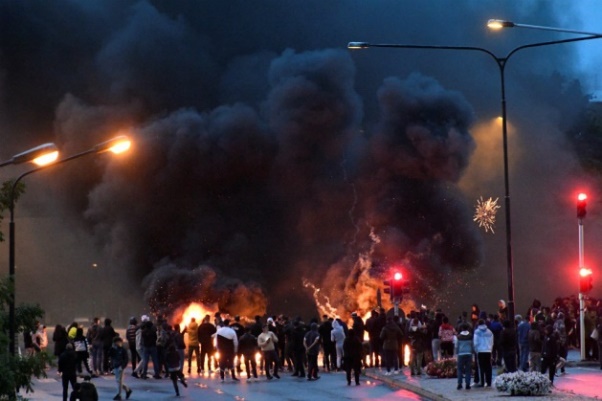 Б)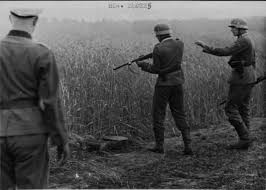 В)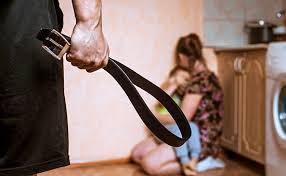 Г)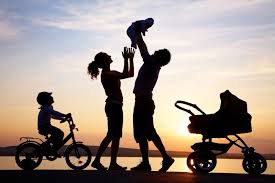 Д)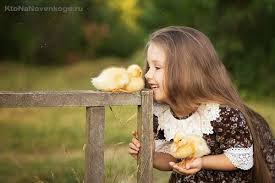 Е)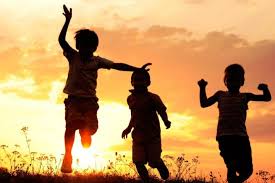 Парламентская республикаПрезидентская республикаПрезидент избирается парламентомПрезидент – глава государства и исполнительной властиПредседатель правительства назначается президентомПравительство несет ответственность перед парламентом страны